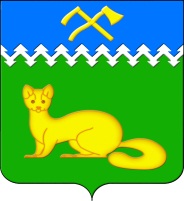 АДМИНИСТРАЦИЯ БОГУЧАНСКОГО СЕЛЬСОВЕТАБОГУЧАНСКОГО РАЙОНАКРАСНОЯРСКОГО КРАЯ                   ПОСТАНОВЛЕНИЕ18.05.2023                             с.	 Богучаны		                                        № 81-пО выдаче разрешения на размещение нестационарного торгового объекта в с. Богучаны Рассмотрев заявление Можевановой Елизаветы Викторовны о выдаче разрешения на размещение нестационарного торгового объекта (киоска) и предоставленные материалы, руководствуясь статьей 39.36. Земельного кодекса Российской Федерации" от 25.10.2001 N 136-ФЗ, статьёй 14 Устава Богучанского сельсовета Богучанского района Красноярского края, Положением о порядке размещения временных сооружений на территории муниципального образования Богучанский сельсовет, утвержденного Постановлением администрации Богучанского сельсовета от 03.06.2015 № 126-п и Постановлением администрации Богучанского сельсовета № 63-п от 27.04.2023 г «Об утверждении схемы размещения нестационарных торговых объектов на территории Богучанского сельсовета принятого во исполнение ст. 10 Федерального закона от 28.12.2009 № 381-ФЗ «Об основах государственного регулирования торговой деятельности в Российской Федерации», ст. 4 Закона Красноярского края от 30.06.2011 № 12-6090 "Об отдельных вопросах государственного регулирования торговой деятельности на территории Красноярского края", Приказа министерства сельского хозяйства и торговли Красноярского края от 27.09.2018 N 555-0 "Об установлении Порядка разработки и утверждения схемы размещения нестационарных торговых объектов органами местного самоуправления муниципальных образований Красноярского края", направленных на совершенствование процесса размещения временных торговых объектов и сооружений, улучшения организации обслуживания зон отдыха населения, повышения доступности товаров для населения,ПОСТАНОВЛЯЮ:1. Разрешить Можевановой Елизавете Викторовне, разместить на территории Сквера «Победы», расположенного по адресу: с. Богучаны, ул. Ленина, 1 А, нестационарный торговый объект (киоск) для осуществления мелкорозничной торговли хлебобулочными, мучнистыми и сахаристыми кондитерскими изделиями, а также прохладительными напитками, с использованием части земельного участка  кадастровый номер 24:07:1201002:3080, площадью 10 кв. м. без его предоставления и установления сервитута в границах координат поворотных точек приведенных на Схеме расположения земельного участка, являющейся обязательным приложением к данному постановлению. 2. Выданное разрешение не дает право на строительство или реконструкцию на земельном участке объектов капитального строительства.3. Установить срок размещения вышеуказанного киоска с 18.05.2023 г. по 26.04.2028 г.4. Индивидуальному предпринимателю Можевановой Е.В. при осуществлении торговой деятельности (обслуживании и эксплуатации торгового киоска) обеспечить надлежащее содержание прилегающей территории в соответствии с требованиями Правил благоустройства с. Богучаны. 5. Контроль за исполнением данного постановления возложить на начальника ОЖТ администрации Богучанского сельсовета С.Ю. Колпакова.6. Постановление вступает в силу со дня подписания.Глава Богучанского сельсовета                                                    Л.В. Шмелёва